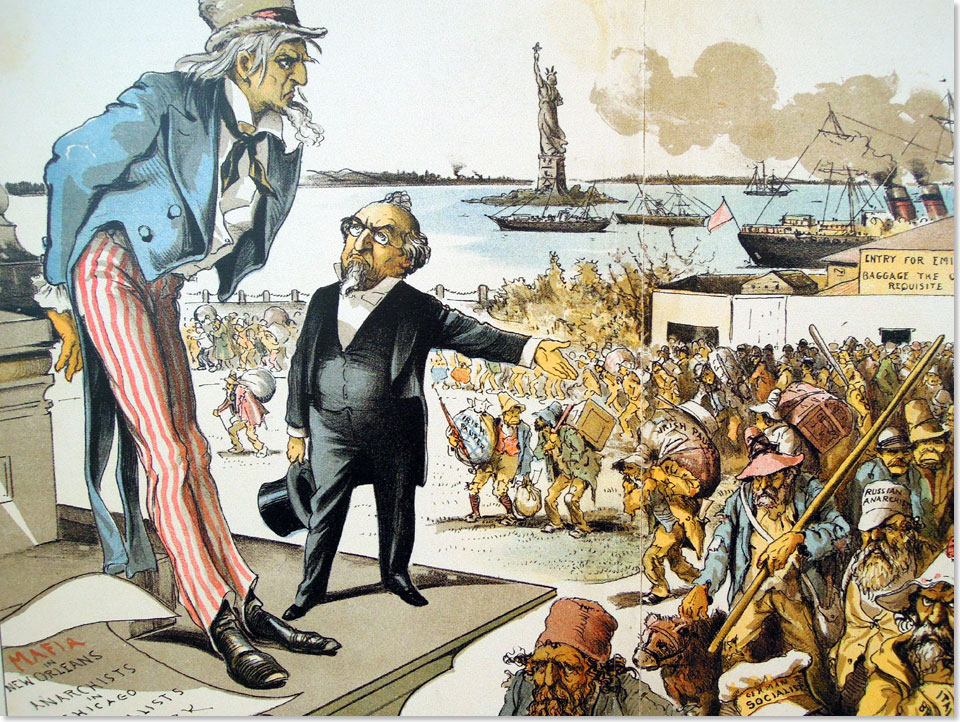 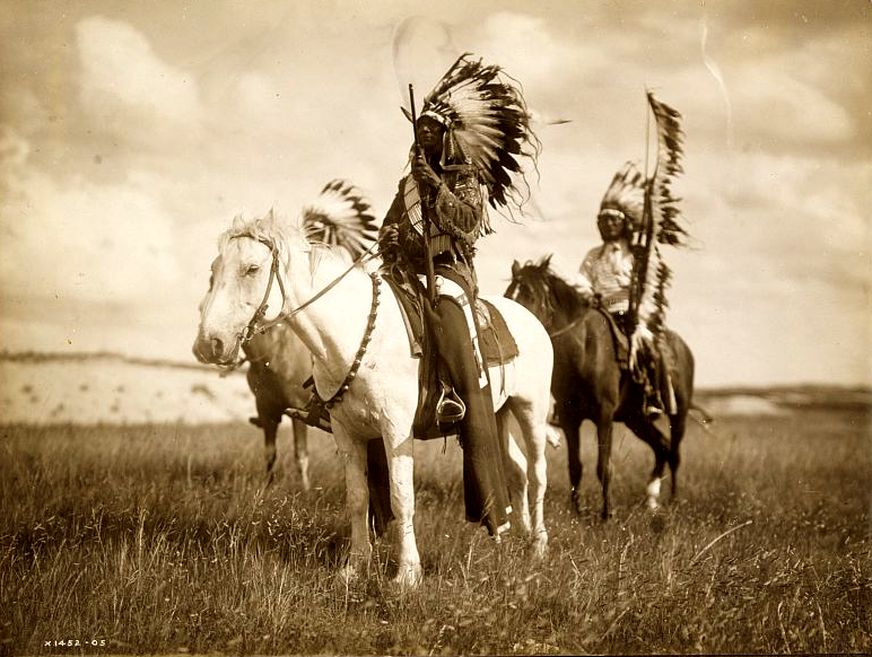 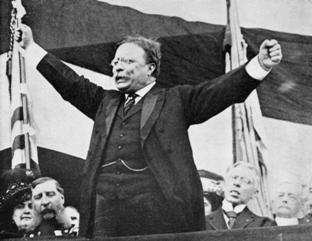 Due on Friday January 25th:VocabularyTCI Activity- Change and Conflict in the American WestHomestead ActOpenings Index Card Vocab:Front of Index Card					          Back of Index CardLevel 1 Required Vocabulary ~ Required for all StudentsLevel 2 Required Vocabulary ~Required for Honors/Optional for AcademicMega Unit 1The Great American WestThe Gilded Age &ProgressivismWeek At A Glance #1January 23-25DateLesson FocusActivitiesHomeworkJanuary 22Welcome and SyllabusNew concept for American IIIntroductionsPaperwork!Tissue BoxJanuary 22Welcome and SyllabusNew concept for American IIIntroductionsVocabulary:Honors: 4-5 per nightAcademic: 3-4 per nightJanuary 23Begin Content Unit 1The West-Peopling the LandCompetition for Land and ResourcesHomestead Act 7 Word SummaryTCI: Change and Conflict in the American WestVocabularyJanuary 24The West-Peopling the LandCompetition for Land and ResourcesTCI: Change and Conflict in the American WestVocabularyJanuary 25The West-The Indian WarsFort Laramie TreatyVocabulary DueVocabulary WordInternet DefinitionDrawing of Vocab TermVocabulary WordSignificance~ Why does it matter?Drawing of Vocab TermThe WestHomestead ActTurner/Frontier ThesisTranscontinental RailroadThe Long DriveBarbed WireFort Laramie TreatySand Creed MassacreBattle of Little Big HornBattle of Wounded KneeDawes ActThe WestMorrill Land Grant ActPopulist PartyOpen Range GrazingAssimilationJanuary 22January 23January 24January 25